АДМИНИСТРАЦИЯ   ВЕСЬЕГОНСКОГО    РАЙОНАТВЕРСКОЙ  ОБЛАСТИПОСТАНОВЛЕНИЕ	г. Весьегонск		       08.05. 2014                                                                                                                    № 242О комиссии по делам несовершеннолетних и защите их правпри администрации Весьегонского района В соответствии с постановлением Правительства Российской Федерации  от 06.11.2013  № 995  «Об утверждении Примерного положения о комиссиях по делам несовершеннолетних и защите их прав»,  постановлением Администрации Тверской области от 07.09.2004 №180-па «О Положении о межведомственной комиссии по делам несовершеннолетних и защите их прав при Правительстве Тверской области и Типовом положении о комиссиях по делам несовершеннолетних и защите их прав муниципальных образований Тверской области»ПОСТАНОВЛЯЮ:Утвердить:1) Положение о комиссии по делам несовершеннолетних и защите их прав при администрации Весьегонского района (приложение 1).2) состав комиссии по делам несовершеннолетних и защите их при администрации Весьегонского района (приложение 2).3) Бланк комиссии по делам несовершеннолетних и защите их прав при администрации Весьегонского района (приложение 3).2. Опубликовать настоящее постановление в газете «Весьегонская жизнь» и разместить на официальном сайте муниципального образования Тверской области «Весьегонский район» в информационно-телекоммуникационой сети Интернет.Настоящее постановление вступает в силу после его официального опубликования.Контроль за выполнением настоящего постановления возложить на заместителя главы администрации Живописцеву Е.А.Глава администрации района                                                             И.И. Угнивенко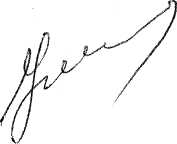 